Männerriege Tecknau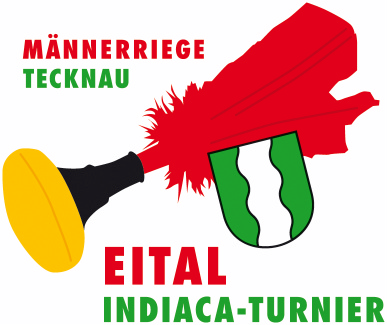 Einladung zum 
16. Eital Indiaca-TurnierLiebe Indiaca-FreundeDie Männerriege Tecknau ladet Euch zum 16. Indiaca Turnier am 21. Oktober 2023 recht herzlich ein. Wir hoffen, dass sich möglichst viele Vereine wieder anmelden, um mit uns einen sportlichen und kollegialen Tag zu  verbringen. 	Termin:	Samstag 21. Oktober 2023	Zeit:	ca.  8.30 Uhr - 17.00 Uhr          	Spielort:	Sporthalle Hofmatt, GelterkindenFolgende Kategorien werden ausgeschrieben:Damen 14 +Damen 35 + (je nach Anmeldung)Herren 14 +Herren 35 + (je nach Anmeldung)Mixed 14 +Mixed 35 + (je nach AnmeldungDie Startgebühr beträgt CHF 50.- pro Mannschaft. Um einen reibungslosen Turnierablauf zu gewährleisten wird auf Zeit gespielt. Es wird nach dem STV Indiaca-Reglement (Ausgabe 09 2009) gespielt. Der Schiedsrichter wird von der jeweils spielfreien Mannschaft gestellt. Jede Mannschaft hat zwei spielfähige Indiaca mitzubringen. Der Veranstalter nimmt sich das Recht, wenn zu viele Anmeldungen eingehen, dass nur eine Mannschaft pro Verein und Kategorie zugelassen werden kann.Meldeschluss ist Samstag 19. August 2023Spätere Meldungen können wir leider nicht mehr berücksichtigen.Mit freundlichem Indiaca-GrussMännerriege TecknauMartin BuessBeilage: Anmeldetalon bitte pro Mannschaft ein Talon